“MONTREAL Y QUEBEC, DISFRUTANDO LA NIEVE”Quebec y Montreal.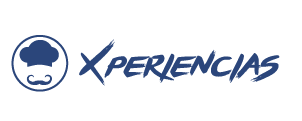 8 díasLlegadas: Domingos (22 Dic. 2019 al 15 Mar. 2020)Día 1. México – QuebecBienvenidos a Quebec. Favor de buscar un representante a su llegada en el aeropuerto quién tendrá una pancarta con nuestro logo. Traslado del aeropuerto de Montreal a la ciudad de Québec o del aeropuerto de Québec al hotel de Québec dependiendo de su vuelo de llegada. Hora máxima de llegada a Montreal al medio día. En este programa no se incluye el traslado para llegadas antes o después del circuito. Alojamiento.Día 2. QuebecDesayuno. Encuentro con su guía por la mañana. Esta persona estará a cargo de coordinar su estadía y será su referencia durante su estancia en Quebec. Tour de ciudad a pie de Quebec con un guía local de habla hispana. Descubra la historia y la arquitectura de esta ciudad declarada patrimonio mundial por la UNESCO. Descubrirán el Parlamento de Québec, las planicies de Abraham, la calle Saint-Louis, el Castillo Frontenac, la terraza Dufferin y el barrio Petit Champlain. Tiempo por la tarde para visitar el antiguo Québec. Alojamiento. Día 3. Quebec – Costa de Beaupré - QuebecDesayuno. Excursión de medio día a la Costa de Beaupré. Una Excursión regional bajo el signo de relajación: Recorra 40 kilómetros de ruta sobre el Camino del Rey, la más antigua vía de carrosas de la Nueva Francia, atravesando por hermosos y tradicionales pueblos de tipo Francés que conducen a Santa Ana de Beaupré. Este circuito tiene previsto también una parada en el famoso santuario de Santa Ana, el lugar de peregrinación más importante al Norte de México. Igualmente hay una parada en el Parque de la Catarata de Montmorency (1 ½ mas elevada que la de Niágara). Y para finalizar un tour en la pintoresca Isla de Orleans, donde se encuentra situado el pueblo de San Petronille, el cual lo hará revivir la apacible y encantadora vida rural del siglo 19 de esta Isla descubierta por Jacques Cartier en 1.535. Regreso al hotel. Por la tarde, le sugerimos ir a la Plaza del Carré D’Youville para patinar (alquilo de patines en el sitio renta no incluida) o para pasear en el antiguo Quebec. Alojamiento. Día 4. QuebecDesayuno. Día junto con su guía, pero sin transporte. Hoy está para experimentar algunos de los deportes menos conocidos del invierno. Junto con su guía, diríjase a las planicies de Abraham para hacer patinaje sobre hielo o experimentar las raquetas de nieve unos utensilios que se acoplan a las botas y que sirven a desplazarse con más comodidad y rapidez sobre terreno nevado o helado. O practicar el esquí nórdico que le permite deslizarse sobre la nieve en terrenos llanos, con poca pendiente. Podrá experimentar 2 de estas tres actividades al corriente del día. Alquilo del equipo incluido. Este será un día de experimentación de la nieve que le será inolvidable. Alojamiento. Día 5. QuebecDesayuno. Tiempo libre por la mañana. Por la tarde descubra el Centro Vacacional Valcartier: el sitio más grande en America de juegos de invierno, el cual le ofrece más de 35 resbaladas para toda la familia. Déjese impresionar por el Himalaya y grite de placer en el Everest o en la Avalancha. Además de las resbaladas en colchonetas al aire libre, usted también podrá experimentar los veloces giros del Tornado. Las colchonetas gigantes pueden contener de 3 a 8 personas y bajan por una pendiente de nieve haciendo rafting con hasta 12 personas a la vez. Las áreas de juegos para los niños están disponibles para la alegría de todos los pequeños, además de las 17 atracciones mecánicas que se encuentran en este mismo sitio. En este mismo sitio usted podrá visitar el famoso Hotel de Hielo. Único en America, El Hotel de Hielo de Quebec abre sus puertas a partir del 3 de Enero hasta el 22 de marzo del 2020. Esta obra de arte completamente efímera construida a base de Hielo y nieve le propone un espectáculo fascinante. Descubra el gran Hall, La capilla, La gran resbalada, las exposiciones y el bar de hielo. Traslados incluidos ida y vuelta a Valcartier. Alojamiento. Día 6. Quebec - MontrealDesayuno. Salida hacia Montreal, la segunda ciudad francófona en importancia después de París. En el camino parada para visitar un criadero de perros y para vivir una iniciación al Trineo de Perros. El trineo de perros es un modo de transporte tradicional de los indígenas que lo hará reconciliar con la naturaleza, creando una complicidad sin igual entre usted y los animales. Una vez su Trineo se lance sobre las pistas vírgenes, solamente el jaloneo cruzando la nieve romperá el silencio. Quebec es la tierra indicada para vivir esta experiencia fuera de lo común. Los grandes espacios abundan y los perros se encuentran en su hábitat. Chenil la Poursuite es el sitio especial para hacer el trineo de perros en la región de Quebec, gracias a su grupo de más de 250 perros, a su red de pistas privadas en excelente estado y rodeada de bosque y también a su equipo de guías dinámicos y competentes. Este sitio es el indicado para vivir una experiencia inolvidable. Llegada a Montreal. Visita del Viejo Montreal, la Basílica de Notre-Dame (entrada no incluida), el boulevard Saint-Laurent, la calle Saint-Denis y el Mont-Royal. Terminaremos la visita en el Montreal subterráneo donde miles de tiendas para todos los gustos lo esperan. Alojamiento. Día 7. MontrealDesayuno. Dia libre a disposición de los pasajeros. Opcionalmente podrá hacer una excursión a Mont Tremblant, reconocido como uno de los centros de esquí más importantes del Este Canadiense. Alojamiento. Día 8. Montreal – México Desayuno en el hotel o box-lunch dependiendo de la hora del vuelo. Traslado al aeropuerto (ver condiciones de traslados). Fin de los servicios.Se requiere eTA para viajar a CanadáINCLUYE:7 noches de alojamiento en hoteles de categoría turista superior y primera.7 desayunos continentales.Transporte en bus de alta comodidad, mini-bus o mini-van dependiendo del número de pasajeros. Día 1 y 8 traslado solamente, ver condiciones. Día 2, 4 y 7 sin transporte. Día 3. Transporte para la excursión de la Costa de Beaupré,Guía de habla hispana especialista de Canadá durante toda la estadía salvo día 1, trasladista de habla hispana.La visita de Québec a pie con un guía local de habla hispana y la visita comentada de Montreal por el guía acompañante o por un guía local.Las actividades incluidas al itinerario: Centro Vacacional de Valcartier dando acceso a todas las actividades del sitio incluyendo el acceso al hotel de hielo entre el 3 de Enero y el 22 de Marzo, la excursión a la Costa de Beaupré de 4 horas incluyendo el acceso a la Basílica de Sainte-Anne de Beaupré y al Parque de la catarata Montmorency, la visita al criadero de perros incluyendo la iniciación al Trineo de Perros 2 actividades a escoger en las planicies de Abraham entre patinaje sobre hielo, esquí nórdico y raqueta de nieve.NO INCLUYE:Boleto aéreoExtras en hotelesPropinas a mucamas, botones, guías, choferesImpuestos aéreosAlimentos y actividades marcadas como opcionales o no incluyeNOTAS:Los hoteles están sujetos a cambios según la disponibilidad al momento de la reserva.En ciertas fechas, los hoteles propuestos no están disponibles debido a eventos anuales preestablecidos. En esta situación, se mencionará al momento de la reserva y se confirmaran hoteles disponibles de la misma categoría.Traslado del aeropuerto de Montreal a la ciudad de Québec o del aeropuerto de Québec al hotel dependiendo de su vuelo de llegada. Hora máxima de llegada a Montreal al medio día.En este programa no se incluye el traslado para llegadas antes o después del circuito.HOTELES PREVISTOS O SIMILARESHOTELES PREVISTOS O SIMILARESHOTELES PREVISTOS O SIMILARESCIUDADHOTELCATQUEBECLE CONCORDETSMONTREALLE NOUVELPTARIFAS POR PERSONA EN USDTARIFAS POR PERSONA EN USDTARIFAS POR PERSONA EN USDTARIFAS POR PERSONA EN USDTARIFAS POR PERSONA EN USDTARIFAS POR PERSONA EN USDCATEGORIA PRIMERA 4*DBLTPLCPLSGLMNRTERRESTRE1130104010001560640SUP. SALIDA 22 Y 29 DIC.100705020070TERRESTRE Y AÉREO1470138013401900980RESERVACIÓN DE AÉREO CON AIR CANADA MEX/YYZ/YUL/YYZ/MEXRESERVACIÓN DE AÉREO CON AIR CANADA MEX/YYZ/YUL/YYZ/MEXRESERVACIÓN DE AÉREO CON AIR CANADA MEX/YYZ/YUL/YYZ/MEXRESERVACIÓN DE AÉREO CON AIR CANADA MEX/YYZ/YUL/YYZ/MEXRESERVACIÓN DE AÉREO CON AIR CANADA MEX/YYZ/YUL/YYZ/MEXIMPUESTOS (SUJETOS A CONFIRMACIÓN): 350 USDIMPUESTOS (SUJETOS A CONFIRMACIÓN): 350 USDIMPUESTOS (SUJETOS A CONFIRMACIÓN): 350 USDIMPUESTOS (SUJETOS A CONFIRMACIÓN): 350 USDIMPUESTOS (SUJETOS A CONFIRMACIÓN): 350 USDSUPLEMENTO DESDE EL INTERIOR DEL PAÍS: CONSULTARSUPLEMENTO DESDE EL INTERIOR DEL PAÍS: CONSULTARSUPLEMENTO DESDE EL INTERIOR DEL PAÍS: CONSULTARSUPLEMENTO DESDE EL INTERIOR DEL PAÍS: CONSULTARSUPLEMENTO DESDE EL INTERIOR DEL PAÍS: CONSULTARTARIFAS SUJETAS A DISPONIBILIDAD Y CAMBIO SIN PREVIO AVISO TARIFAS SUJETAS A DISPONIBILIDAD Y CAMBIO SIN PREVIO AVISO TARIFAS SUJETAS A DISPONIBILIDAD Y CAMBIO SIN PREVIO AVISO TARIFAS SUJETAS A DISPONIBILIDAD Y CAMBIO SIN PREVIO AVISO TARIFAS SUJETAS A DISPONIBILIDAD Y CAMBIO SIN PREVIO AVISO SE CONSIDERA MENOR DE 2 A 11 AÑOSSE CONSIDERA MENOR DE 2 A 11 AÑOSSE CONSIDERA MENOR DE 2 A 11 AÑOSSE CONSIDERA MENOR DE 2 A 11 AÑOSSE CONSIDERA MENOR DE 2 A 11 AÑOSVIGENCIA: 22 DIC. 2019/15 MAR 2020 (EXCEPTO PUENTES Y DÍAS VIGENCIA: 22 DIC. 2019/15 MAR 2020 (EXCEPTO PUENTES Y DÍAS VIGENCIA: 22 DIC. 2019/15 MAR 2020 (EXCEPTO PUENTES Y DÍAS VIGENCIA: 22 DIC. 2019/15 MAR 2020 (EXCEPTO PUENTES Y DÍAS FESTIVOS, CONSULTE SUPLEMENTOS)